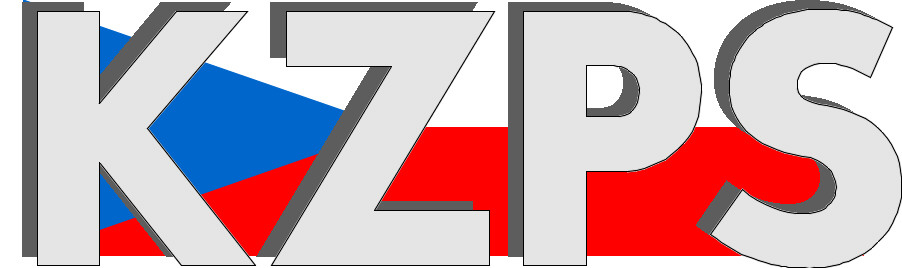 Konfederacezaměstnavatelských a podnikatelských svazů ČR Sekretariát:	    	 Václavské nám. 21	               tel.: 222 324 985                   	 110 00 Praha 1		               fax: 224 109 374  	            	            mail: kzps@kzps.cz S t a n o v i s k o Konfederace zaměstnavatelských a podnikatelských svazů ČRk „Návrhu zákona o akciové společnosti Národní rozvojová banka“V rámci mezirezortního připomínkového řízení jsme obdrželi výše uvedený návrh a k tomuto Konfederace zaměstnavatelských a podnikatelských svazů ČR (KZPS ČR) uplatňuje následující připomínky:K § 1 obecně – doporučujeme doplnit o odstavec deklarující úlohu Národní rozvojové banky jako národního centra pro modelování, poskytování a správu finančních nástrojů.  K 8 odst. 1 – vzhledem k tomu, že okamžik plnění nemusí být vždy zcela jednoznačný (je třeba počítat s nutností rezervace finančních prostředků), doporučujeme slova „okamžik plnění“ nahradit slovy „datum účinnosti“, a to jak v případě úvěrové smlouvy, tak i smlouvy o záruce.K § 8 odst. 2 – navrhujeme vypustit, protože případná vázanost prostředků na účtech státní pokladny významně redukuje možnost řízení NRB (především z hlediska cash flow).Tato připomínka je zásadníK § 12 – doporučujeme z důvodu lepší přehlednosti předkládání informace o činnosti vázat na kalendářní rok s termínem do 30. června roku následujícího.Tato připomínka je zásadníKontaktní osoby:JUDr. Zdeněk Čáp			e-mail: cap@scmvd.cz		tel:	224 109 314Dr. Jan Zikeš				e-mail:	zikes@kzps.cz			tel:	222 324 985V Praze dne 21. února 2024Ing. Jiří Horecký, Ph.D., MSc., MBA      p r e z i d e n t